General Physical ExaminationKey: WNL = Within Normal Limits	N = Normal	N/A = Not ApplicableNSF = No Significant Findings	N/E = Not ExaminedFrom the organ systems that are readily available for examination, the following was noted:Musculoskeletal ExamThe above information and clinical findings were discussed with the buyer and/or their representatives during the time of the examination. The examiner makes no guarantee or warranty regarding future soundness, usefulness or life span.___________________________				__________________Signature of Veterinarian					Date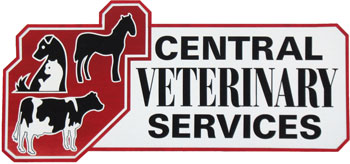 Central Veterinary ServicesOak Bluff, MB R0G 1N0Ph: 204-275-2038Fax: 204-261-0556Email: centralvetservices@gmail.comExaminationExaminationDate and Time:Location:People Present (name/title):Horses Name:Breed:Age:Gender:General Physical ExaminationGeneral Physical ExaminationGeneral Physical ExaminationGeneral Physical ExaminationTemperature:General Condition:Pulse:Hair coat:Respiration:Height:Mucous Membrane/Capillary Refill Time:Body Condition/Weight:Auscultation:Auscultation:Heart (at rest/at work):  Thorax (at rest/at work):  Trachea (at rest/at work): Abdomen: Comments:  Comments:  Eyes:Eyes:Direct Exam: Fundoscopic Exam: Pupillary Reflexes: Menace Response: Conjunctiva/Nictitans: Ears:Ears:Direct Exam: Dermatoses: Hearing: Oral Exam:Oral Exam:Bite: Arcades: Incisors: Evidence of cribbing: Wolf Teeth:  Tongue: Approximate age by dental exam: Recommendations: Recommendations: Upper Respiratory Exam:Upper Respiratory Exam:Abnormalities detected at rest: After Exercise: Pharynx/Larynx: Upper airway endoscopy: Urogenital/Perineal Exam:Urogenital/Perineal Exam:Perineal conformation/tumors: Rectal palpation and ultrasound: Skin:Skin:Direct Exam: Tumors/Warts/Lumps: Nervous System:Nervous System:Placing: Abduction: Backing: Cranial Nerves: Tail Sway: Evidence of palmar digital neurectomy: Tail Tone: Abnormalities/Comments:Abnormalities/Comments:Other:Other:General conformation: Palpate ventral abdomen:Vices/Habits: Attitude/Personality: Back, Pelvis and Neck (palpation, symmetry, muscling):  Left Front Limb:Left Front Limb:Lesions present/conformation:  Hoof exam (including angle) and shoeing: Hoof testers:  Flexion Test: Right Front Limb:Right Front Limb:Lesions present/conformation: Hoof exam (including angle) and shoeing: Hoof testers: Flexion Test: Left Hind Limb:Left Hind Limb:Lesions present/conformation: Hoof exam (including angle) and shoeing: Hoof testers: Flexion Test: Right Hind Limb:Right Hind Limb:Lesions present/conformation:Hoof exam (including angle) and shoeing: NHoof testers:  Flexion Test: Locomotion:Locomotion:Straight line at walk: Straight line at trot: Left circle at walk: Right circle at walk: Left circle at trot:  Right circle at trot: Left circle at canter/lope: Right circle at canter/lope: Backing: Soft ground: Hard ground: Under saddle/tack: Additional Remarks: Additional Remarks: Radiographic Examination:Radiographic Examination:Films Requested:Findings: Ultrasonographic Examination:Ultrasonographic Examination:Scans Requested: Findings: Elective Procedures/Lab Tests Requested:Elective Procedures/Lab Tests Requested:Complete Blood Count: Blood Chemistry: Fecal Floatation: Drug Screen: Discussion (please include date, time and method of communication): 